ФЕДЕРАЛЬНОЕ ГОСУДАРСТВЕННОЕ ОБРАЗОВАТЕЛЬНОЕ УЧРЕЖДЕНИЕ ВЫСШЕГО ОБРАЗОВАНИЯ «ФИНАНСОВЫЙ УНИВЕРСИТЕТ ПРИ ПРАВИТЕЛЬСТВЕ РОССИЙСКОЙ ФЕДЕРАЦИИ»Кафедра «Государственное и муниципальное управление»СТУДЕНЧЕСКИЙ НАУЧНЫЙ КРУЖОК«Территория регионального развития»ПРОТОКОЛ ЗАСЕДАНИЯ НАУЧНЫЙ РУКОВОДИТЕЛЬ: д.э.н., профессор РождественскаяИрина Андреевна, к.э.н., доцент Барменкова Наталья АлексеевнаПРЕДСЕДАТЕЛЬ: Дьяченко Анастасия Юрьевна, ГМУ21-9СЕКРЕТАРЬ: Черкезия Милена Дауриевна, ГМУ21-9МОСКВА 2024Протокол № 4заседания студенческого научного кружка«Территория регионального развития»от «10» февраля 2024 годаПрисутствовали: 23 человекаНАУЧНЫЕ РУКОВОДИТЕЛИ:д.э.н., профессор Рождественская Ирина Андреевна,к.э.н., доцент Барменкова Наталья АлексеевнаСтуденты ГМУ21-3: Алекян М. А., Владимирова Е. Е., Баранова П. А.Студенты ГМУ21-10: Неверова А. А., Пилясова В. Э.Студенты ГМУ21-1: Котляров А. В., Кузьмина А., Нагорнова А.Студенты ГМУ21-2: Мастушкин М. М., Харитов Д. А., Хажкасимова Д.А., Заволокина П.Студенты ГМУ21-8: Расметова А.Р.Студенты ГМУ21-9: Антонова А. А., Дьяченко А. Ю., Черкезия М. Д., Ханыгина Д. А.Студенты ГМУ21-4: Свердлык Е.А., Чекунова Д.Д., Величкин В.Ю., Хусаинова А., Алексеенко А., Величкин В.Ю.Повестка дня:1. О посещении членами студенческого научного кружка Международной выставки – Форум «Россия» на ВДНХ.2. О результатах участия членов кружка в IX Международной научно-практической конференции «Актуальные проблемы и перспективы развития государственного и муниципального управления» (Москва, 19 декабря 2023 года).3. Разное.По первому вопросу:СЛУШАЛИ: Студента учебной группы ГМУ21-2 Харитова Д. А. о посещении Международной выставки – Форум «Россия», проходящей на территории ВДНХ. В обсуждении приняли участие: Ханыгина Д., Антонова А., Мастушкин М., Алекян М., Пилясова В., Чекунова Д.ПОСТАНОВИЛИ: Принять к сведению информацию о посещении Международной выставки Форум «Россия» на ВДНХ и рекомендовать посетить выставку всем членам научного студенческого кружка.По второму вопросу:СЛУШАЛИ:к.э.н., доцента Барменкову Н. А. об участии членов научного студенческого кружка в IX Международной научно-практической конференции «Актуальные проблемы и перспективы развития государственного и муниципального управления», проходившей 19 декабря 2023 года. Она отметила, что на конференции с научными докладами выступили следующие студенты: Баранова П., Мастушкин М., Харитов Д., Кузьмина А., Хажкасимова Д.А., Расметова А., Величкин В., Головко Д., Ноженко А., Хусаинова А.Диплом I степени получила Хажкасимова Дана, студентка 3 курса, которая выступила с докладом на тему «Реализация стратегии развития туризма на территории Кабардино-Балкарской Республики до 2035 года: проблемы и перспективы». Диплом II степени получили Заволокина Полина и Алексеенко Александр, которые выступили с докладом на тему «Особенности и проблемы развития цифровизации в российских регионах» (на примере Нижегородской области). Диплом III степени получили Харитов Дмитрий и Мастушкин Михаил, студенты 3 курса, который выступили с докладом на тему «Цифровая трансформация как основа социально-экономического развития регионов Российской Федерации», Хусаинова Аделия «Цифровое кочевничество как предмет будущих соглашений органов власти России и стран ЕАС».Также участие в конференции приняли студенты 3 курса - Ноженко Анна с докладом на тему: «Проблемы государственной поддержки малообеспеченных слоев населения Республики Тыва и пути их решения», Кузьмина Анастасия «Функционирование фельдшерских пунктов в муниципальных образованиях регионов: проблемы и пути развития», Головко Дарья «Управление молодежной политикой в регионе» (на примере Краснодарского края), Величкин Владислав «Оценка перспектив взаимодействия государственного сектора и бизнеса в рамках развития внешней торговли Российской Федерации со странами АТР», Расметова Алина «Имидж города Казани как фактор повышения инвестиционной привлекательности».ПОСТАНОВИЛИ:  Принять к сведению полученную информацию об участии членов кружка в конференции и рекомендовать продолжить работу по подготовке членов кружка к участию в дальнейших конференциях.Разное:- обсуждение предложений научных руководителей кружка и председателя кружка об участии членов кружка в научных мероприятиях Финансового университета в 2024 году и подготовке научных публикаций в периодических изданиях.Научный руководитель:			      д.э.н. проф. Рождественская И.А.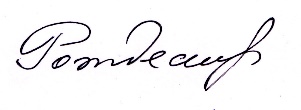 к.э.н. доцент Барменкова Н.А.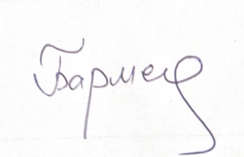 Председатель:                                                                             Дьяченко А.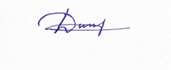 Секретарь:					                                   Черкезия М.Д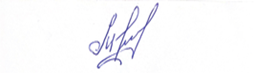 